KULTÚRA, VEDA A UMENIE V STREDOVEKU I. – Pracovný list(vypracuj pracovný list pomocou poznámok)V stredoveku sa deti vzdelávali:v kláštorných a ľudových školáchv mestských a kláštorných školáchPrvé univerzity v stredoveku vznikli aj v týchto mestách:Paríž, Oxford, BolognaParíž, Londýn, SalermoV Európe bola stredoveká kultúra:univerzitnáuniverzálnaKto založil rád františkánov?...................................................................................................................................................Spoločný jazyk, ktorý sa v Európe používal je:latinčinalatinka....................................... vznikali v stredovekých mestách a vyučovali sa na nich najmä právo, teológia a ........................................ .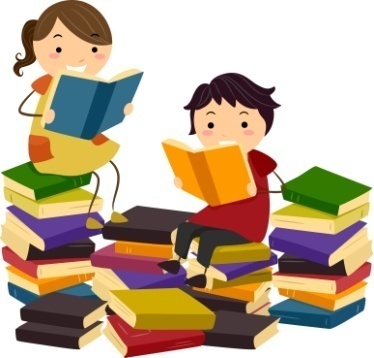 Pápež Gregor Veľký:zaslúžil o rozvoj tanca a vytvoril kalendárzaslúžil o rozvoj hudby a vytvoril kalendárPatrónom kultúry v Európe sa stal ..................................... .Najznámejším učencom stredoveku bol ................................................................ .